Déroulement du jeu « simuland.net » en classe de BTS MUC Lycée Périer/St-Charles - Janvier 2013Présentation du jeu Le mardi 22 janvier, présentation du jeu devant la classe :A l’aide d’un accès internet, visite des différentes pages du jeu, des différentes variables de décision.Présentation des documents disponibles et des différentes phases de jeu en classe.Présentation des aspects essentiels du jeu en liaison avec le cours :budget de trésorerieSIGActif netExplication de la valorisation de l’entreprise par le Résultat Net (dernier solde des SIG)Invitation à un jeu en ligneLes étudiants volontaires fournissent au professeur leur login afin d’être reconnu.Rdv le soir même en ligne pour un jeu entre 20h et 23h.Quelques étudiants ont participé à la partie ainsi que les deux professeurs, dûment identifiés.Les étudiants très motivés pour battre les professeurs ont participé aux 36 tours en ligne.Les professeurs également très impliqués pour résister à tant d’ardeurs victorieuses finissent devant les étudiants, l’honneur est sauf… Le début du classement se présente ainsi.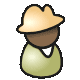 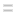 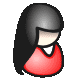 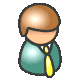 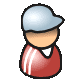 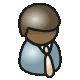 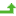 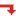 33 joueurs en ligne ont participé à la partie.Jeu en ligne en classe en jeu ouvert le 29 janvier de 14h à 17h : P5 groupes d’étudiants, représentant 5 joueurs ont participé au jeu en ligne de 36 tours.Les rôles ont été définis, mais la plupart ont tourné en cours de jeu, afin que chacun participe différemment.La plupart des étudiants découvraient le jeu. Un étudiant de chaque groupe avait réalisé une partie en ligne les jours précédents.La plupart des décisions prises pendant les 8 premiers tours étaient très timides. Puis des écarts se sont creusés.A mi-parcours, une lassitude a commencé à s’installer. Une des deux enseignantes présentes est rentrée dans la partie pour redonner du dynamisme et donner l’envie de battre le professeur. Chacun, le professeur y compris, a pris des décisions conservées secrètement.Le début du classement final a été le suivant :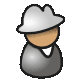 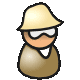 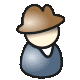 Problème rencontré : La bande passante du lycée était insuffisante. Aussi le jeu en 5 mn a été rendu difficile car les ordinateurs ne pouvaient accéder rapidement à chaque page du site.Travail du groupeSelon la grille d’évaluation fournie dans le document « lecture du jeu », les étudiants doivent préparer pour la semaine suivante un dossier couvrant tous les items évalués.Tous les groupes ont réalisé les tableaux de bord au fur et à mesure.Il est intéressant de constater la timidité des décisions prises par tous les groupes grands débutants.Evaluation du travailUne semaine après le jeu, chaque groupe a préparé un exposéPerception des étudiantsUne enquête traitée à l’aide d’Ethnos a été réalisée.Groupe LudofenoGroupe FrizzleGroupe ShaimzGroupe moliaGroupe J_CorpPlace et évolution (sur 2pts)22120,5Répartition tâches (sur 2 points)Tableau de bord complet (sur 4 points)Graphiques (sur 2pts)Analyse structurée (sur 4 pts)Doc de com (sur 2 points)Story telling (sur 4 pts)Bilan